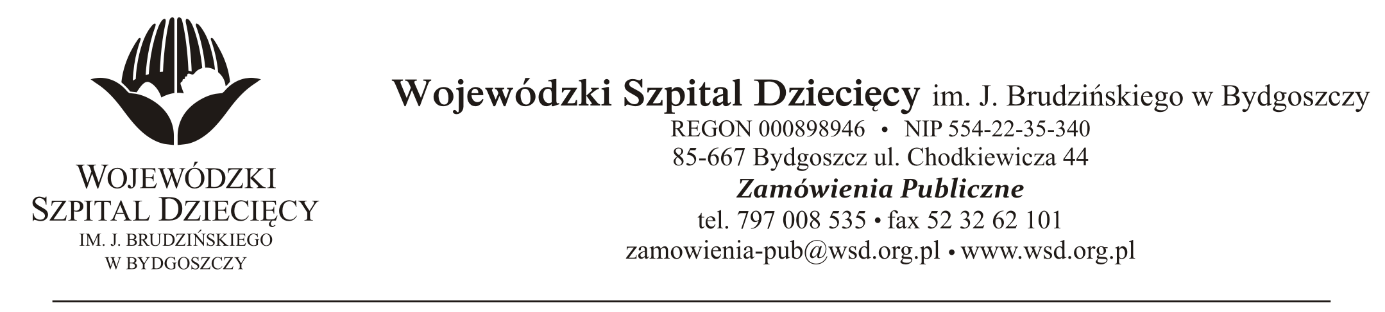 Bydgoszcz, 02.12.2021Nr sprawy: 15/2021/PNDo Wykonawców:Informacja o wyborze oferty najkorzystniejszejDotyczy: postępowania o udzielenie zamówienie publicznego w trybie przetargu nieograniczonego na dostawy opatrunków i innych wyrobów medycznych dla Wojewódzkiego Szpitala Dziecięcego w Bydgoszczy.Na podstawie art. 253 ust.1 ustawy z 11 września 2019r. Prawo zamówień publicznych (tekst jednolity: Dz. U. z 2021r. poz. 1129 ze zmianami) informuję, że po dokonaniu badania i oceny ofert złożonych w przedmiotowym postępowaniu dokonano wyboru najkorzystniejszej oferty:Do pakietów:Pakiety od 2 do 12; pakiet 13; pakiet 15 poz.1-3, 12, 17-18; pakiety od 16 do 19, pakiety 21-22Uzasadnienie wyboru: Wykonawcy jako jedyni złożyli oferty zgodne z SWZ na przedmiotowe pakiety. Oferty spełniają wszystkie wymagania Zamawiającego. Zaoferowane ceny nie przekraczają kwoty, jaką Zamawiający przeznaczył na sfinansowanie zamówienia.Zgodnie z art. 264 ust.2 pkt 1a ustawy z 11 września 2019r. Prawo zamówień publicznych (tekst jednolity: Dz. U. z 2021r. poz. 1129 ze zmianami) umowy mogą być zawarte niezwłocznie po przekazaniu informacji o wyborze najkorzystniejszej oferty.Z poważaniemz up. DyrektoraWojewódzkiego Szpitala Dziecięcegoim. J. Brudzińskiego w BydgoszczyZ-ca Dyrektora ds. Administracyjno-Technicznychmgr inż. Jarosław CegielskiW zakresie:W zakresie:pakiet nr 1 – opatrunki I pakiet nr 1 – opatrunki I pakiet nr 1 – opatrunki I pakiet nr 1 – opatrunki I złożonej przez:złożonej przez:7Lohmann & Rauscher Polska sp. Z o.o., ul. Moniuszki 14, 95-200 Pabianiceza kwotę50 490,00Uzasadnienie wyboru:Wykonawca złożył najwyżej ocenioną ofertę na przedmiotowy pakiet. Oferta spełnia wymagania Zamawiającego. Zgodnie z art. 264 ust.1 ustawy z 11 września 2019r. Prawo zamówień publicznych (tekst jednolity: Dz. U. z 2021r. poz. 1129 ze zmianami) umowa może być zawarta w terminie nie krótszym niż 10 dni po przekazaniu informacji o wyborze najkorzystniejszej oferty.Uzasadnienie wyboru:Wykonawca złożył najwyżej ocenioną ofertę na przedmiotowy pakiet. Oferta spełnia wymagania Zamawiającego. Zgodnie z art. 264 ust.1 ustawy z 11 września 2019r. Prawo zamówień publicznych (tekst jednolity: Dz. U. z 2021r. poz. 1129 ze zmianami) umowa może być zawarta w terminie nie krótszym niż 10 dni po przekazaniu informacji o wyborze najkorzystniejszej oferty.Uzasadnienie wyboru:Wykonawca złożył najwyżej ocenioną ofertę na przedmiotowy pakiet. Oferta spełnia wymagania Zamawiającego. Zgodnie z art. 264 ust.1 ustawy z 11 września 2019r. Prawo zamówień publicznych (tekst jednolity: Dz. U. z 2021r. poz. 1129 ze zmianami) umowa może być zawarta w terminie nie krótszym niż 10 dni po przekazaniu informacji o wyborze najkorzystniejszej oferty.Uzasadnienie wyboru:Wykonawca złożył najwyżej ocenioną ofertę na przedmiotowy pakiet. Oferta spełnia wymagania Zamawiającego. Zgodnie z art. 264 ust.1 ustawy z 11 września 2019r. Prawo zamówień publicznych (tekst jednolity: Dz. U. z 2021r. poz. 1129 ze zmianami) umowa może być zawarta w terminie nie krótszym niż 10 dni po przekazaniu informacji o wyborze najkorzystniejszej oferty.wykaz ofertwykaz ofert2BATIST Medical Polska Sp. z o.o., 40-486 Katowice, ul. Kolista 2585%Pkt3POLMIL SP. Z O.O. SKA, UL.PRZEMYSŁOWA 8B 85-75877%Pkt7Lohmann & Rauscher Polska sp. Z o.o., ul. Moniuszki 14, 95-200 Pabianice100%Pkt8Paul Hartmann Polska Sp. z o.o., ul. Żeromskiego 17, 95-200 Pabianice88%Pkt9ZARYS International Group Sp. z o.o., Sp. k., ul. Pod Borem 18, 41-808 Zabrze76%Pkt16Citonet Bydgoszcz sp. z o.o., ul. Wyścigowa 7, 85-740 Bydgoszcz
Toruńskie Zakłady Materiałów Opatrunkowych S.A.
ul. Żółkiewskiego 20/26, 87-100 Toruń75%Pktpakiet nr 2 - opaski pakiet nr 2 - opaski pakiet nr 2 - opaski pakiet nr 2 - opaski złożonej przez:złożonej przez:16Citonet Bydgoszcz sp. z o.o., ul. Wyścigowa 7, 85-740 Bydgoszcz
Toruńskie Zakłady Materiałów Opatrunkowych S.A.
ul. Żółkiewskiego 20/26, 87-100 ToruńPunktacja w kryterium cena 100%.za kwotę7 525,44pakiet nr 3 – opatrunki II – kompresy, gaza, wata pakiet nr 3 – opatrunki II – kompresy, gaza, wata pakiet nr 3 – opatrunki II – kompresy, gaza, wata pakiet nr 3 – opatrunki II – kompresy, gaza, wata złożonej przez:złożonej przez:16Citonet Bydgoszcz sp. z o.o., ul. Wyścigowa 7, 85-740 Bydgoszcz
Toruńskie Zakłady Materiałów Opatrunkowych S.A.
ul. Żółkiewskiego 20/26, 87-100 ToruńPunktacja w kryterium cena 100%.za kwotę93 620,23pakiet nr 4 – opatrunki III - setony, tupfery, zestawy pakiet nr 4 – opatrunki III - setony, tupfery, zestawy pakiet nr 4 – opatrunki III - setony, tupfery, zestawy pakiet nr 4 – opatrunki III - setony, tupfery, zestawy złożonej przez:złożonej przez:16Citonet Bydgoszcz sp. z o.o., ul. Wyścigowa 7, 85-740 Bydgoszcz
Toruńskie Zakłady Materiałów Opatrunkowych S.A.
ul. Żółkiewskiego 20/26, 87-100 ToruńPunktacja w kryterium cena 100%.za kwotę52 573,81pakiet nr 5 – opatrunki IV– przylepce, opatrunki pakiet nr 5 – opatrunki IV– przylepce, opatrunki pakiet nr 5 – opatrunki IV– przylepce, opatrunki pakiet nr 5 – opatrunki IV– przylepce, opatrunki złożonej przez:złożonej przez:8Paul Hartmann Polska Sp. z o.o., ul. Żeromskiego 17, 95-200 PabianicePunktacja w kryterium cena 100%.za kwotę28 542,13pakiet nr 6 – opatrunki V opaski, rękawy pakiet nr 6 – opatrunki V opaski, rękawy pakiet nr 6 – opatrunki V opaski, rękawy pakiet nr 6 – opatrunki V opaski, rękawy złożonej przez:złożonej przez:8Paul Hartmann Polska Sp. z o.o., ul. Żeromskiego 17, 95-200 PabianicePunktacja w kryterium cena 100%.za kwotę35 225,50pakiet nr 7 – serwety operacyjne, zestawy pakiet nr 7 – serwety operacyjne, zestawy pakiet nr 7 – serwety operacyjne, zestawy pakiet nr 7 – serwety operacyjne, zestawy złożonej przez:złożonej przez:8Paul Hartmann Polska Sp. z o.o., ul. Żeromskiego 17, 95-200 PabianicePunktacja w kryterium cena 100%.za kwotę81 054,90pakiet nr 8 – opatrunki do mocowania kaniul i parafinowe pakiet nr 8 – opatrunki do mocowania kaniul i parafinowe pakiet nr 8 – opatrunki do mocowania kaniul i parafinowe pakiet nr 8 – opatrunki do mocowania kaniul i parafinowe złożonej przez:złożonej przez:13MEDAN Sp. Jawna W. Pawlak i S-ka., ul. Franza Blumwego 21 85-862 BydgoszczPunktacja w kryterium cena 100%.za kwotę32 135,40pakiet nr 9 – folie, przylepce pakiet nr 9 – folie, przylepce pakiet nr 9 – folie, przylepce pakiet nr 9 – folie, przylepce złożonej przez:złożonej przez:9ZARYS International Group Sp. z o.o., Sp. k., ul. Pod Borem 18, 41-808 ZabrzePunktacja w kryterium cena 100%.za kwotę2 785,21pakiet nr 10 – serwety, obłożenia IIpakiet nr 10 – serwety, obłożenia IIpakiet nr 10 – serwety, obłożenia IIpakiet nr 10 – serwety, obłożenia IIzłożonej przez:złożonej przez:7Lohmann & Rauscher Polska sp. Z o.o., ul. Moniuszki 14, 95-200 PabianicePunktacja w kryterium cena 100%.za kwotę158 409,56pakiet nr 11 – opatrunki specjalistyczne pakiet nr 11 – opatrunki specjalistyczne pakiet nr 11 – opatrunki specjalistyczne pakiet nr 11 – opatrunki specjalistyczne złożonej przez:złożonej przez:7Lohmann & Rauscher Polska sp. Z o.o., ul. Moniuszki 14, 95-200 PabianicePunktacja w kryterium cena 100%.za kwotę3 353,62pakiet nr 12 – opatrunki laryngologiczne i innepakiet nr 12 – opatrunki laryngologiczne i innepakiet nr 12 – opatrunki laryngologiczne i innepakiet nr 12 – opatrunki laryngologiczne i innezłożonej przez:złożonej przez:11MEDAG Aparatura Medyczna P.Augustynowicz Sp.j., Ul. Brylantowa 24 lok 3, 52-214 WrocławPunktacja w kryterium cena 100%.za kwotę29 354,40pakiet nr 13 – wyroby medyczne – pasywne implanty ucha środkowego pakiet nr 13 – wyroby medyczne – pasywne implanty ucha środkowego pakiet nr 13 – wyroby medyczne – pasywne implanty ucha środkowego pakiet nr 13 – wyroby medyczne – pasywne implanty ucha środkowego Unieważnione. Podstawa pr.: art. 255 pkt 1. Brak ofert.Unieważnione. Podstawa pr.: art. 255 pkt 1. Brak ofert.Unieważnione. Podstawa pr.: art. 255 pkt 1. Brak ofert.Unieważnione. Podstawa pr.: art. 255 pkt 1. Brak ofert.pakiet nr 14 – opatrunki ze srebrem pakiet nr 14 – opatrunki ze srebrem pakiet nr 14 – opatrunki ze srebrem pakiet nr 14 – opatrunki ze srebrem złożonej przez:złożonej przez:15SKAMEX Sp. z o.o. Sp.j., ul. Częstochowska 38/52, 93-121 Łódźza kwotę13 482,18Uzasadnienie wyboru:Wykonawca złożył najwyżej ocenioną ofertę na przedmiotowy pakiet. Oferta spełnia wymagania Zamawiającego. Zgodnie z art. 264 ust.1 ustawy z 11 września 2019r. Prawo zamówień publicznych (tekst jednolity: Dz. U. z 2021r. poz. 1129 ze zmianami) umowa może być zawarta w terminie nie krótszym niż 10 dni po przekazaniu informacji o wyborze najkorzystniejszej oferty.Uzasadnienie wyboru:Wykonawca złożył najwyżej ocenioną ofertę na przedmiotowy pakiet. Oferta spełnia wymagania Zamawiającego. Zgodnie z art. 264 ust.1 ustawy z 11 września 2019r. Prawo zamówień publicznych (tekst jednolity: Dz. U. z 2021r. poz. 1129 ze zmianami) umowa może być zawarta w terminie nie krótszym niż 10 dni po przekazaniu informacji o wyborze najkorzystniejszej oferty.Uzasadnienie wyboru:Wykonawca złożył najwyżej ocenioną ofertę na przedmiotowy pakiet. Oferta spełnia wymagania Zamawiającego. Zgodnie z art. 264 ust.1 ustawy z 11 września 2019r. Prawo zamówień publicznych (tekst jednolity: Dz. U. z 2021r. poz. 1129 ze zmianami) umowa może być zawarta w terminie nie krótszym niż 10 dni po przekazaniu informacji o wyborze najkorzystniejszej oferty.Uzasadnienie wyboru:Wykonawca złożył najwyżej ocenioną ofertę na przedmiotowy pakiet. Oferta spełnia wymagania Zamawiającego. Zgodnie z art. 264 ust.1 ustawy z 11 września 2019r. Prawo zamówień publicznych (tekst jednolity: Dz. U. z 2021r. poz. 1129 ze zmianami) umowa może być zawarta w terminie nie krótszym niż 10 dni po przekazaniu informacji o wyborze najkorzystniejszej oferty.wykaz ofertwykaz ofert13MEDAN Sp. Jawna W. Pawlak i S-ka., ul. Franza Blumwego 21 85-862 Bydgoszcz97%Pkt15SKAMEX Sp. z o.o. Sp.j., ul. Częstochowska 38/52, 93-121 Łódź100%Pktpakiet nr 15 – inne - rozpatrywane pozycjami! Poz. 1pakiet nr 15 – inne - rozpatrywane pozycjami! Poz. 1pakiet nr 15 – inne - rozpatrywane pozycjami! Poz. 1pakiet nr 15 – inne - rozpatrywane pozycjami! Poz. 1złożonej przez:złożonej przez:14Salus International Sp. z o.o., ul. Pułaskiego 9 40-273 KatowicePunktacja w kryterium cena 100%.za kwotę19 656,00pakiet nr 15 – inne - rozpatrywane pozycjami! Poz. 2pakiet nr 15 – inne - rozpatrywane pozycjami! Poz. 2pakiet nr 15 – inne - rozpatrywane pozycjami! Poz. 2pakiet nr 15 – inne - rozpatrywane pozycjami! Poz. 2złożonej przez:złożonej przez:14Salus International Sp. z o.o., ul. Pułaskiego 9 40-273 KatowicePunktacja w kryterium cena 100%.za kwotę20 358,00pakiet nr 15 – inne - rozpatrywane pozycjami! Poz. 3pakiet nr 15 – inne - rozpatrywane pozycjami! Poz. 3pakiet nr 15 – inne - rozpatrywane pozycjami! Poz. 3pakiet nr 15 – inne - rozpatrywane pozycjami! Poz. 3złożonej przez:złożonej przez:14Salus International Sp. z o.o., ul. Pułaskiego 9 40-273 KatowicePunktacja w kryterium cena 100%.za kwotę36 504,00pakiet nr 15 – inne - rozpatrywane pozycjami!  Od poz. 4, do poz. 11pakiet nr 15 – inne - rozpatrywane pozycjami!  Od poz. 4, do poz. 11pakiet nr 15 – inne - rozpatrywane pozycjami!  Od poz. 4, do poz. 11pakiet nr 15 – inne - rozpatrywane pozycjami!  Od poz. 4, do poz. 11Unieważnione. Podstawa pr.: art. 255 pkt 1. Brak ofert.Unieważnione. Podstawa pr.: art. 255 pkt 1. Brak ofert.Unieważnione. Podstawa pr.: art. 255 pkt 1. Brak ofert.Unieważnione. Podstawa pr.: art. 255 pkt 1. Brak ofert.pakiet nr 15 – inne - rozpatrywane pozycjami! Poz. 12pakiet nr 15 – inne - rozpatrywane pozycjami! Poz. 12pakiet nr 15 – inne - rozpatrywane pozycjami! Poz. 12pakiet nr 15 – inne - rozpatrywane pozycjami! Poz. 12złożonej przez:złożonej przez:5PPHU "ALKO" Józef Woszczyk, 05-090 RASZYN - Nowe Grocholice, ul. Partyzantów 42Punktacja w kryterium cena 100%.za kwotę8 002,80pakiet nr 15 – inne - rozpatrywane pozycjami! Od poz. 13 do poz. 16pakiet nr 15 – inne - rozpatrywane pozycjami! Od poz. 13 do poz. 16pakiet nr 15 – inne - rozpatrywane pozycjami! Od poz. 13 do poz. 16pakiet nr 15 – inne - rozpatrywane pozycjami! Od poz. 13 do poz. 16Unieważnione. Podstawa pr.: art. 255 pkt 1. Brak ofert.Unieważnione. Podstawa pr.: art. 255 pkt 1. Brak ofert.Unieważnione. Podstawa pr.: art. 255 pkt 1. Brak ofert.Unieważnione. Podstawa pr.: art. 255 pkt 1. Brak ofert.pakiet nr 15 – inne - rozpatrywane pozycjami! Poz. 17pakiet nr 15 – inne - rozpatrywane pozycjami! Poz. 17pakiet nr 15 – inne - rozpatrywane pozycjami! Poz. 17pakiet nr 15 – inne - rozpatrywane pozycjami! Poz. 17złożonej przez:złożonej przez:2BATIST Medical Polska Sp. z o.o., 40-486 Katowice, ul. Kolista 25Punktacja w kryterium cena 100%.za kwotę13 392,00pakiet nr 15 – inne - rozpatrywane pozycjami! Poz. 18pakiet nr 15 – inne - rozpatrywane pozycjami! Poz. 18pakiet nr 15 – inne - rozpatrywane pozycjami! Poz. 18pakiet nr 15 – inne - rozpatrywane pozycjami! Poz. 18złożonej przez:złożonej przez:2BATIST Medical Polska Sp. z o.o., 40-486 Katowice, ul. Kolista 25Punktacja w kryterium cena 100%.za kwotę3 672,00pakiet nr 15 – inne - rozpatrywane pozycjami! poz. 19pakiet nr 15 – inne - rozpatrywane pozycjami! poz. 19pakiet nr 15 – inne - rozpatrywane pozycjami! poz. 19pakiet nr 15 – inne - rozpatrywane pozycjami! poz. 19Unieważnione. Podstawa pr.: art. 255 pkt 1. Brak ofert.Unieważnione. Podstawa pr.: art. 255 pkt 1. Brak ofert.Unieważnione. Podstawa pr.: art. 255 pkt 1. Brak ofert.Unieważnione. Podstawa pr.: art. 255 pkt 1. Brak ofert.pakiet nr 16 – hydrożele i innepakiet nr 16 – hydrożele i innepakiet nr 16 – hydrożele i innepakiet nr 16 – hydrożele i innezłożonej przez:złożonej przez:1KIKGEL Sp. z o.o., ul. Skłodowskiej 7, 97-225 UjazdPunktacja w kryterium cena 100%.za kwotę11 878,22pakiet nr 17 – podkłady II pakiet nr 17 – podkłady II pakiet nr 17 – podkłady II pakiet nr 17 – podkłady II złożonej przez:złożonej przez:12SORIMEX sp. z o. o. sp. k., Ul. Równinna 25, 87-100 ToruńPunktacja w kryterium cena 100%.za kwotę10 452,78pakiet nr 18 – podkłady chłonne pakiet nr 18 – podkłady chłonne pakiet nr 18 – podkłady chłonne pakiet nr 18 – podkłady chłonne złożonej przez:złożonej przez:8Paul Hartmann Polska Sp. z o.o., ul. Żeromskiego 17, 95-200 PabianicePunktacja w kryterium cena 100%.za kwotę13 813,20pakiet nr 19 – hemostatyki pakiet nr 19 – hemostatyki pakiet nr 19 – hemostatyki pakiet nr 19 – hemostatyki złożonej przez:złożonej przez:4Baxter Polska Sp. z o.o., Ul. Kruczkowskiego 8 , 00-380 WarszawaPunktacja w kryterium cena 100%.za kwotę58 633,20pakiet nr 20 – sztuczny naskórek pakiet nr 20 – sztuczny naskórek pakiet nr 20 – sztuczny naskórek pakiet nr 20 – sztuczny naskórek Unieważnione. Podstawa pr.: art. 255 pkt 1. Brak ofert.Unieważnione. Podstawa pr.: art. 255 pkt 1. Brak ofert.Unieważnione. Podstawa pr.: art. 255 pkt 1. Brak ofert.Unieważnione. Podstawa pr.: art. 255 pkt 1. Brak ofert.pakiet nr 21 – taśmy/opatrunki silikonowe pakiet nr 21 – taśmy/opatrunki silikonowe pakiet nr 21 – taśmy/opatrunki silikonowe pakiet nr 21 – taśmy/opatrunki silikonowe złożonej przez:złożonej przez:17WARDA Sp.z o.o., Przyłęki, ul. Korzenna 5, 86-005 Białe BłotaPunktacja w kryterium cena 100%.za kwotę11 718,00pakiet nr 22 - OPATRUNKI INNEpakiet nr 22 - OPATRUNKI INNEpakiet nr 22 - OPATRUNKI INNEpakiet nr 22 - OPATRUNKI INNEzłożonej przez:złożonej przez:6Neomed Barbara Stańczyk, Kajki 18, 05-501 PiasecznoPunktacja w kryterium cena 100%.za kwotę7 090,20